Curriculum Vitae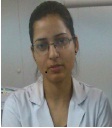 Academic Qualification:              Academic Projects:M.H.A   Project Report on measuring the service quality of accident and emergency department of the general hospitals of Haryana (from DCRUST, Murthal)Professional Experience:Two month training from PGIMS Rohtak in Department of Hospital Administration. Two week training from Government Hospital Rohtak in Department of Hospital Administration.Two year Plus Clinical experience Dentistry.One year Rotating internship from PDM Dental College & Research InstituteComputer Skills:    MS-Office ( MS-Word, MS-Excel, MS-Power Point)    Basic and Fundamental of ComputerStrengths:Always ready to learn new technique and accept challengesHaving enough knowledge of computer and user friendly with internetAlways keep myself update to the latest development in my field through various sources like internet, magazines and books.	Personal Profiles:                     Father’s Name			:            Shri Rajpal Mor                   Nationality			:            Indian                   Language Known               :            Hindi, English                   Marital Status 			:	  Married DeclarationI, hereby, declare that all the information furnished above is true to the best of my knowledge and belief.  Date:     /   /  	( Dr.Gaytri )			Dr.  Gaytri 			Date of Birth: 29th October 1988H.No. 1629/7 Patiyala Chowk, Jawahar Nagar, Jind-126102Mobile: +91-8950766019            09354143056 (Resi.)Email: gayatrimor69@gmail.comDegreeYearBoard/UniversityPercentageDivisionMaster in Hospital Administration                 (M.H.A)2015Deenbandhu Chhotu Ram University of Science & Tech. Murthal ( Sonepat)8.5Topper of universityBachelor of Dental Surgery (B.D.S)2012Maharshi Dayanand University, Rohtak60  First